Planning Calendar for 2015 – 2016 Club Presidents and Presidents-Elect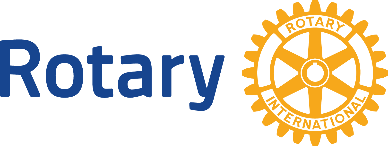 Rotary International District 7670March 19-21, 2015:  PETS (Mandatory for 2015-2016 Club Presidents; Encouraged for 2016-2017 Club Presidents)) – Greensboro, NCMay 16, 2015:  District Assembly and Club Leadership Training for:Presidents ElectPresidents NomineeFoundation ChairsPublic Image ChairsMembership ChairsSecretariesTreasurersApril 24–26, 2015:  District Conference – Omni, Charlotte, NCJune 7-10 – International Convention – Sao Paulo, BrazilJuly-November 2015- Foundation Road ShowsNovember 7, 2015:  District Rotary Foundation Banquet Double Tree Hotel - AshevilleMay 29-June 1, 2016 – International Convention – KoreaJune 9-12, 2016: District Conference, Marriott Hotel, Kingsport, TNApril 28-30, 2017: District Conference, Hickory, NC / Youth conferenceJune 10-14, 2017 – International Conference, Atlanta